Community Development Department 100 Parklane Drive ● Eagleville, PA 19403 Phone: (610) 539-8020 ● Fax: (610) 539-6347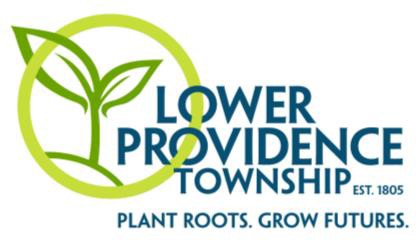 www.lowerprovidence.orgZONING HEARING BOARD MEETING AGENDAThursday, July 27, 20237:00 PMRESULTSCall to OrderPledge of AllegianceRoll Call:Kathie Eskie	Jospeh Pucci	Gary Brown (alternate)Chris Gerdes	Randy Klein absent	Tejal Mehta (alternate)Gail Hager absent 	Keith McLennan (solicitor)Hearing #1: Z-23-16-Rob Sheahan, 225 Evansburg Road, Collegeville PA 19426The parcel ID of subject property is 43-00-04039-00-4. Subject property is located at 225 Evansburg Road and is in the VC – Village Commercial Zoning District. The applicant has withdrawn his application.Hearing #2: Z-23-18–Gheck Tank and Idrus Moses, 601 Mourning Dove Road, Audubon PA 19403The applicant is proposing to add an addition, an attached garage and an above ground pool. The applicant seeks dimensional variance from Section 143-37.A.2 to allow for a front yard setback of 31 feet where a minimum of 50 feet is required, a side yard setback of 18 feet where 20 feet is required and a rear yard setback of 56 feet where a minimum of 60 feet is required for the garage. For the addition, the applicant is requesting a front yard setback of 46 feet where a minimum of 50 feet is required. For the pool, the applicant is requesting a variance from 143-6.2.CC for a setback of 8 feet, where a minimum of 15 feet is required, allowing for a patio to be installed with a rear yard setback of 17.5 feet where 44 feet is required together with any other relief deemed necessary or appropriate by the Board. The parcel ID# of subject property is 43-00-09376-00-4. Subject property is located at 601 Mourning Dove Road and is in the R-2 Residential Zoning District.  Granted the requested relief to the amended application, conditioned on construction placements as shown on exhibits A-2 and A-4Hearing #3: Z-23-21–IROY Real Estate, 3444 Germantown Pike, Collegeville, PA 19426The applicant is proposing to add a Windmill as an accessory structure to the property. The applicant seeks a dimensional variance from Section 143-112 to allow for a rear yard setback of 20 feet where a minimum of 75 feet is required, together with any other relief deemed necessary or appropriate by the Board. The parcel ID# of subject property is 43-00-05158-00-1. Subject property is located at 3444Germantown Pike and is in the HC Highway Commercial Zoning DistrictGranted the requested relief conditioned on construction placement shall be as per plans A-2, and that the windmill does not exceed 35 ft in heightHearing #4: Z-23-22-Marla DiCicco, 101 S. Midland Avenue, Audubon, PA 19403The applicant is proposing to convert their existing attached garage into living space and to add a detached garage. For the new garage, the applicant seeks dimensional variance from Section 143-37.A.2to allow for a front yard setback of 20 feet where a minimum of 50 feet is required, together with any other relief deemed necessary or appropriate by the Board.	The parcel ID# of subject property is 43-00-08518- 00-7. Subject property is located at 101 S. Midland Avenue and is in the R-2 Residential Zoning DistrictGranted the requested relief conditioned on construction placement as per plan exhibit A-1Hearing #5: Z-23-23-Spandana Dingari, 107 Glenwood Avenue, Eagleville, PA 19403The applicant is proposing to add an addition to existing primary residence. The applicant seeks dimensional variance from Section 143-37.A.2 to allow for a side yard setback of 7’-2-3/8” where a minimum of 20 feet is required,  together with any other relief deemed necessary or appropriate by the Board.	The parcel ID# of subject property is 43-00-05644-00-1. Subject property is located at 107Glenwood Avenue and is in the R-2 Residential Zoning District Granted requested relief conditioned on construction placement as per plan exhibit A-1-A-3. Hearing #6: Z-23-24-Michael V. Radatti, 856 Collegeville Road, Collegeville, PA 19426The applicant is proposing to divide the property into two parcels. The applicant seeks dimensional variance from Section 143-276.A.(10) to allow for a minimum lot width at building setback line of 82.12 feet where a minimum of 100 feet is required relative to Lot #1 and 143-276.A.(7) to allow maximum permitted impervious coverage of 52.8% where a maximum of 50% is permitted relative to Lot #2, together with any other relief deemed necessary or appropriate by the Board.	The parcel ID# of subject property is 43-00-05275-00-1.Subject property is located at 3868 Germantown Pike and is in the EVC-Evansburg Village Commercial Zoning District. Granted the requested relief conditioned on construction placement as per plan exhibit  A-3